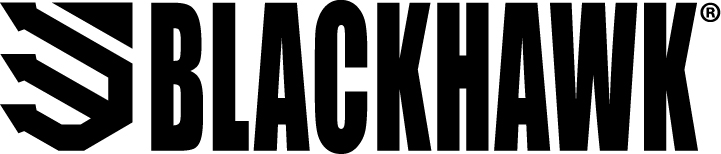 														Contact: Vic Ziliani												     Communications Manager														Outdoor Products	(913) 689-3660		 		    E-mail: pressroom@vistaoutdoor.comFOR IMMEDIATE RELEASEBlackhawk™ Unveils New WebsiteVIRGINIA BEACH, Virginia – October 10, 2019 – As part of the company’s continuing effort to better serve its customers, Blackhawk announced today that it has launched an all-new website, blackhawk.com. Designed from the ground up to offer an enhanced user experience, the new website provides visitors with a fresh look into both the brand’s products and its continuing mission of delivering high-end tactical products for working professionals. Among the many design upgrades, the new website provides enhanced navigation for all users, whether searching for specifications on new duty gear or viewing the latest exploits of Blackhawk Brand Ambassadors. As a special note of thanks to all Blackhawk customers, the company is offering a 48-hour, 25% off flash sale with the purchase of an applicable product from the new website. In addition, for the first time ever, Blackhawk is also offering free shipping on all orders regardless of order size. This exclusive offer of free shipping will continue to be available indefinitely.To help better accommodate users in their selection of a new holster, the Blackhawk website features an easy-to-use Holster Selector tool (https://blackhawk.com/holster-selector/). The new tool allows handgun owners to quickly narrow down the various choices available for their personal firearm by having them answer a series of questions, each intended to select the best holster that fits his or her needs.Additional features of the new website include a dedicated section for Blachawk Ambassadors (https://blackhawk.com/ambassadors/). Here, customers can learn more about the individuals who represent the brand in everyday life and have dedicated their time and passion to helping the company develop new and innovative products. For those seeking a high-paced, in-depth look into the lives of our nation’s finest as they protect the freedoms of our country, all while relying on Blackhawk products to support their every move, the new Content/Video section has them covered (https://blackhawk.com/videos/). Here visitors can stream videos dedicated to chronicling the daily life of today’s law enforcement and first responders as they showcase the products that keep them safe and why they put their faith in Blackhawk first. To explore the new website and all of its exclusive features, be sure to visit www.blackhawk.com.About BLACKHAWK
In 1990, a Navy SEAL was navigating a minefield when his pack failed. As his gear tumbled to the ground he vowed that if he got out of there alive he would make gear the right way. Today, this obsession with quality applies to everything we do. We’re constantly researching, refining and perfecting every detail to provide gear that won’t let you down. Because we’re not just making stuff - we’re honoring a vow.